ПОЛЕЗНЫЕ СОВЕТЫ: КАК ПРАВИЛЬНО ИСПОЛЬЗОВАТЬ ПИРОТЕХНИКУ НА НОВЫЙ ГОД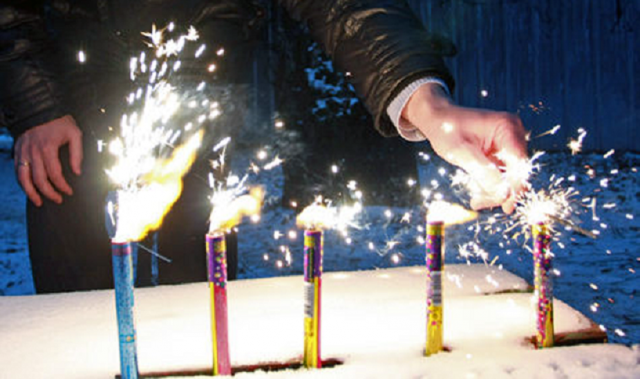 Новый Год – праздник, который не хотелось бы омрачать неприятными обстоятельствами и травмами, полученными при использовании пиротехнических изделий. Как же не испортить праздник и получить яркие эмоции от праздника?ОСНОВНЫЕ ПРАВИЛА БЕЗОПАСНОСТИНайдите место для проведения фейерверка заранее — участок, на котором он будет запущен (лучше осмотреть его еще при дневном свете). Проверьте, соотносится ли размер участка с опасной зоной, указанной на упаковке пиротехнического изделия. Необходимо, чтобы эти параметры совпадали. Убедитесь, что на выбранном месте нет объектов, которые снаряд может зацепить – например, деревья, линии электропередач и т.д.Категорически запрещено запускать фейерверк во время ненастной погоды, порывистого ветра, дождя. Вода особенно опасно влияет на свойства пиротехники, т.к. объекты становятся тяжелее, что приводит к непредсказуемому направлению их полета.Также заранее определите участок, где будут располагаться зрители. Они должны находиться в безопасной зоне. Оптимально – это 40-50 м от места закладки фейерверка.Категорические запрещено поручать миссию запуска пиротехники тому, кто находится в состоянии алкогольного опьянения. Это опасно не только для его жизни и здоровья, но и вашей.Четко следуйте инструкции, указанной на упаковке. Не изобретайте велосипед. Так вы избавите себя и своих родных от неожиданных сюрпризов.Поджигать необходимо только тогда, когда оно закреплено на выбранном участке. Ни в коем случае при поджоге нельзя держать фейерверк в руках! Поджигайте фитиль на расстоянии вытянутой руки. После окончания залпов не подходите к нему еще минимум 10 мин. Контролируйте, чтобы на выбранный опасный участок не проникли посторонние лица, особенно дети. Чтобы этого не допустить, поручите отдельному человеку следить за безопасностью.Если возникают трудности с запуском салюта, не ленитесь лишний раз прочитать инструкцию на упаковке еще раз. Как бы Вам не казалось просто запустить фейерверк, не забывайте, что даже знакомое и обычное на вид пиротехническое изделие может иметь свои непредсказуемые особенности.Заранее определите у коробки верх – ведь именно это место наиболее опасно. Важно знать откуда полетят снаряды. Также освободите и расправьте огнепроводный шнур (стопин).Для запуска салютов требуется ровная, твердая поверхность. Чтобы пиротехника не опрокинулась, надежно его закрепите, подсыпав с боков землей или установив в плотный снег.Дабы избежать возгорания, летающие фейерверочные изделия и ракеты запускают вдали от жилых домов и ветхих построек.Наземных фейерверочные продукты требуют гладкую поверхность, исключающую подпрыгивания и резкие подскоки. Хорошо подойдет гладкий бетон, асфальт, ровный грунт или лед.Тот, кто поджигает, должен сразу же после запуска уйти из опасной зоны.Самое важное правило безопасности – не разбирайте пиротехнические изделия! Ни до, ни после использования! Также категорически запрещается самовольно дополнять упаковки посторонними объектами! Это может привести к необратимым последствиям.ЧТО ДЕЛАТЬ КАТЕГОРИЧЕСКИ ЗАПРЕЩЕНОИспользование пиротехнических изделий лицами моложе 18 лет в отсутствии контроля взрослых.Табакокурение в опасной близости фейерверков.Деформация физическим или химическим путем.Неосторожное использование коробки – броски, удары, разрывы и другое.Утилизировать за ненадобностью пиротехнику с помощью огня (в кострах, печах)Использовать в помещениях (за исключением свечей для торта, хлопушек, бенгальских огней)Подожженные продукты держать в руках (за исключением тех же свечей для торта, хлопушек и бенгальских огней)Находиться в опасной близости к подожженому пиротехническому изделию.Во время поджига и после склониться над салютом.Поджигать пожароупорный шнур еще раз после его затухания.Подходить к упаковке после его работы раньше, чем через 10 минут.Как выбрать безопасную пиротехнику:Первое правило. Очень важно проверить сертификат соответствия, а также то, есть ли инструкции на русском языке. Особенно обратите внимание на срок годности и на то, указаны ли контакты производителя — наименование компании, юридический и фактический адрес. Если производитель – иностранная компания, то должна быть информация о его представительстве в РФ. Вся информация должна быть на русском языке. В случае того, когда производитель остается неизвестным, то это, как минимум, звоночек о его неблагонадежности.Лучше отказаться от покупки, если на упаковке нет реквизитов производителя, информации о сроке годности, способа утилизации, условиях хранения, а также отсутствия в сертификате пометки о классе опасности.Второе правило. Инструкция должна быть очень понятна и доступна. Проверьте, есть ли описание этапов процесса запуска пиротехники, а также четкое указание правил безопасности — где нельзя запускать и на каком расстоянии от ближайших объектов это можно осуществить.Часто указаны противоречивые данные о том, как подготовить и запустить продукт, какой размер опасной зоны.Третье правило. Проверьте целостность изделия. Попросите показать продавца как его собрать и использовать. Не торопитесь – убедитесь в том, что все просто и вы можете его использовать. Если же дома вы не можете собрать фейерверк, либо он потерял целостность — ни в коем случае не старайтесь решить проблему собственными силами. Это чрезвычайно опасно! Такой товар надо вернуть торговцу!Также опасно допустить ошибку в том, где «верх», а где «низ» свечи. Обязательно на упаковке или инструкции к нему должна быть указана конкретная информация о том, как должно быть расположено изделие в пространстве перед запускомОбязательно проверьте комплектность. Если в инструкции указано, что есть «приспособление для надежного закрепления коробки перед пуском, которое надо использовать для безопасной подготовки и запуска свечей», то не обнаружив его, не пытайтесь «выйти из положения» за счет собственной смекалки и технических навыков. Это очень опасно!Четвертое правило. Обязательно проверьте не истек ли срок годности. Довольно часто пиротехнические изделия не снимаются с продаж при истечении срока годности. От продавца можно услышать: «Не колбаса ведь!» Конечно, пиротехника — не колбаса. Намного опаснее! Здесь диареей не отделаешься.Пятое правило.  Проверьте требования безопасности к сертификату, они должны быть установлены Техническим регламентом Таможенного Союза ТР ТС 006/2011 «О безопасности пиротехнических изделий». Подтверждение соответствия обеспечивает выполнение требований ГОСТ Р 51270-99 «Изделия пиротехнические. Общие требования безопасности» и Изменение №1 в ГОСТ Р 51270-99 «Изделия пиротехнические. Общие требования безопасности».Если это копия сертификата, то она должна быть заверена печатью выдавшего ее подразделения. Проверьте, совпадает ли название товара и информации о его производителе на самой упаковке и в сертификате. Важно! В графе «Дополнительная информация» должен быть проставлен класс опасности товара.И в заключении хочется сказать, что выбор пиротехники к празднику – это выбор того как он пройдет. Филиал №6 КУ ПБ ВО «Противопожарная служба» советует быть внимательными и осторожными! И тогда праздник пройдет без сучка и задоринки! С наступающим Новым Годом!